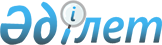 Озерный ауылдық округінің Озерное ауылының көшелерін қайта атау туралыҚарағанды облысы Осакаров ауданы Озерный ауылдық округінің әкімінің 2022 жылғы 26 қыркүйектегі № 2 шешімі
      Қазақстан Республикасының "Қазақстан Республикасының әкімшілік-аумақтық құрылысы туралы" Заңының 14-бабының 4) тармақшасына, Қазақстан Республикасының "Қазақстан Республикасындағы жергілікті мемлекеттік басқару және өзін-өзі баскару туралы" Заңына сәйкес, ауыл тұрғындарының пікірін ескере отырып және 2021 жылғы 20 мамырдағы Қарағанды облысы әкімдігінің жаныңдағы облыстық ономастика комиссиясының қортындысы негізінде ШЕШТІМ:
      1. Қарағанды облысы Осакаров ауданы Озерный ауылдық округінің Озерное ауылының көшелері:
      Молодежная көшесін Жастар көшесіне;
      Новая көшесі Болашақ көшесіне;
      Озерная көшесі Ақкөл көшесіне;
      Степная көшесі Сарыарқа көшесіне;
      Школьная көшесі Сәкен Сейфуллин көшесіне;
      Центральная көшесі Абай көшесіне;
      Садовая көшесі Мұхтар Әуезов көшесіне;
      Инкубаторная көшесі Достық көшесіне қайта аталсын.
      2. Осы шешімнің орындалуын бақылауды өзіме қалдырамын.
      3. Осы шешім оның алғашқы ресми жарияланған күнінен кейін күнтізбелік он күн өткен соң қолданысқа енгізіледі.
					© 2012. Қазақстан Республикасы Әділет министрлігінің «Қазақстан Республикасының Заңнама және құқықтық ақпарат институты» ШЖҚ РМК
				
      Озерный ауылдық округінің әкімі

А. Каспаков
